2. pielikumsMinistru kabineta 2011.gada _____.decembra noteikumiem Nr._______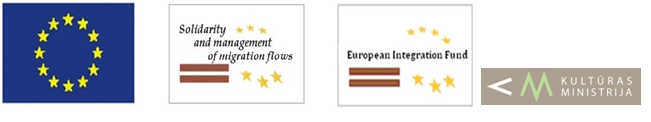 Eiropas Trešo valstu valstspiederīgo integrācijas fonda 2010.gada programmas aktivitāšu projektu iesniegumu specifiskie vērtēšanas kritēriji Kultūras ministre 								Ž.Jaunzeme - GrendeVīza: Valsts sekretāra p.i.								U.Lielpēters29.11.2011. 13:31320A.LočmeleAgra.Locmele@km.gov.lv, tālr. 67330315Nr.KritērijsPunktiMinimālais nepieciešamais punktu skaits un norāde, drīkst (P) vai nedrīkst (N) precizēt fonda projekta iesniegumu1. Projekta iesnieguma ieguldījums politikas plānošanas dokumentu sabiedrības integrācijas jomā definētu problēmu trešo valstu valstspiederīgo integrācijas jomā risināšanā: 0-52  / N1.1.projekta iesniegums nerisina plānošanas dokumentos sabiedrības integrācijas jomā definētu problēmu trešo valstu valstspiederīgo integrācijas jomā 01.2.projekta iesniegums risina dokumentos sabiedrības integrācijas jomā definētu problēmu trešo valstu valstspiederīgo integrācijas jomā, tomēr piedāvātie risinājumi nav pietiekami 21.3.projekta iesniegums risina dokumentos sabiedrības integrācijas jomā definētu problēmu trešo valstu valstspiederīgo integrācijas jomā un sniedz būtisku ieguldījumu problēmas risināšanā52. Inovāciju un jaunu metožu pielietošana projekta iesnieguma pasākumu ietvaros:0-52 / P2.1.projekta iesniegumā plānotie pasākumi nav inovatīvi un neparedz pielietot jaunas metodes 02.2.mazāk kā puse no projekta iesniegumā plānotajiem pasākumiem ir inovatīvi un paredz jaunu metožu pielietošanu 22.3.lielākā daļa no projekta iesniegumā plānotajiem pasākumiem ir inovatīvi un paredz jaunu metožu pielietošanu 42.4.visi projekta iesniegumā plānotie pasākumi ir inovatīvi un paredz jaunu metožu pielietošanu un tie ir efektīvs risinājums projekta mērķu sasniegšanai53. Projekta rezultātu tālāka izmantošana un ilgtspēja:0-53 / P3.1.projekta iesniegumā nav aprakstīts kā projekta iesniedzējs plāno uzturēt un tālāk izmantot projekta laikā sasniegtos rezultātus03.2.projekta iesniegumā ir aprakstīts kā projekta iesnieguma iesniedzējs plāno uzturēt un tālāk izmantot projekta laikā sasniegtos rezultātus, tomēr netiek sniegta informācija par projekta iesniedzēja materiāltehnisko, personāla un finansiālo nodrošinājumu projekta rezultātu tālākai izmantošanai33.3.projekta iesniegumā ir aprakstīts kā projekta iesnieguma iesniedzējs plāno uzturēt un tālāk izmantot projekta laikā sasniegtos rezultātus, tai skaitā aprakstīta projekta iesniedzēja materiāltehniskā, personāla un finansiālā nodrošinājuma izmantošana projekta rezultātu tālākā izmantošanā 5KopāKopā0-15